Текући рачун: 340-11010476-09	ПИБ: 102307604		е-пошта: sindikat.rns@nis.euП  Р  И  С  Т  У  П  Н  И  Ц  АЦрвени крст НИС – Рафинерија нафте Нови СадУ Црвени крст радника НИС-а учлањујем се добровољно.Прихватам права и обавезе утврђене актима Црвеног крста НИС-а.Сагласан-а сам да ми се на благајни послодавца одбија чланарина Црвеног крста сваког месеца у висини утвђеној актима.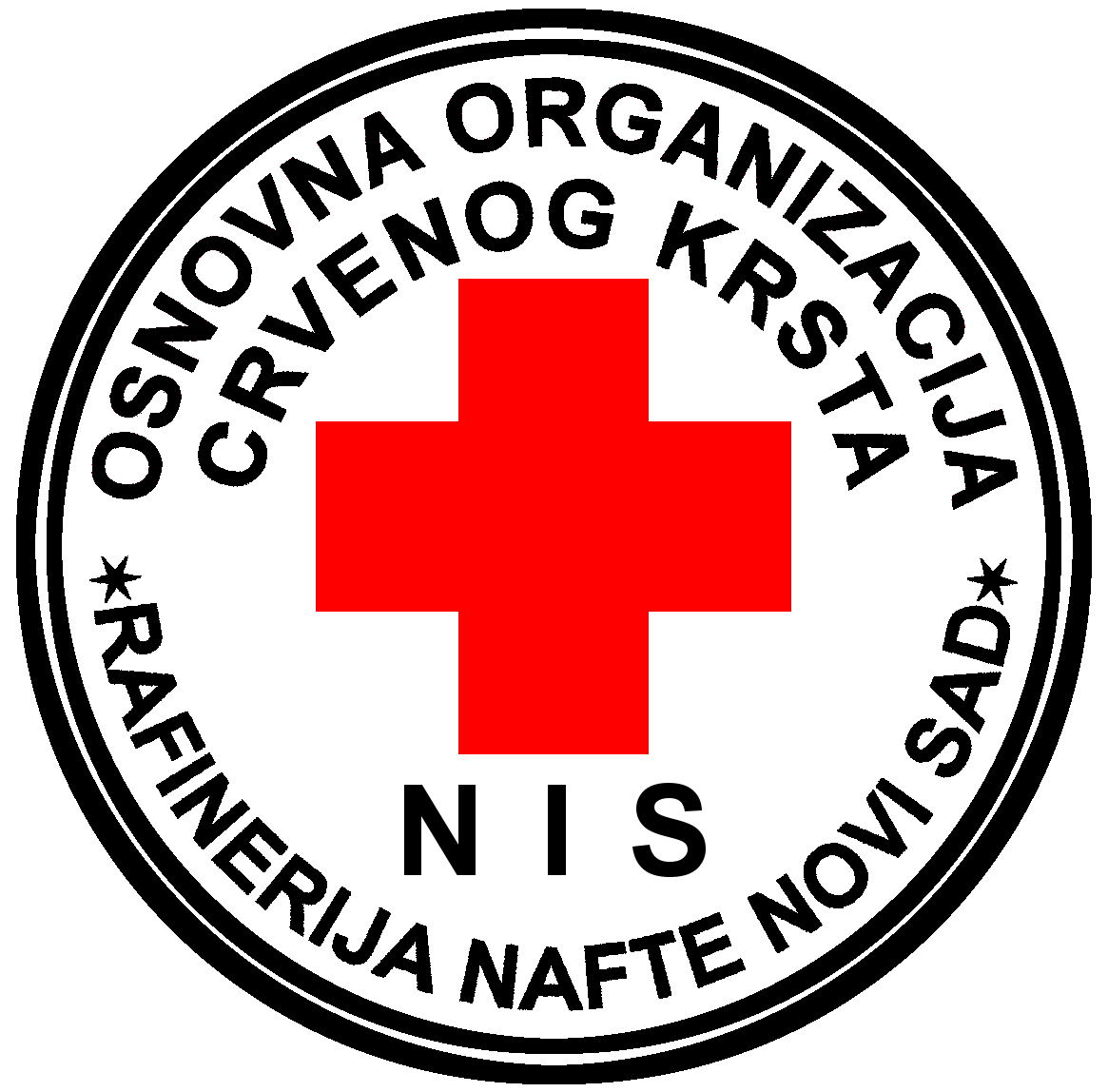 ОСНОВНА ОРГАНИЗАЦИЈАЦРВЕНИ КРСТ – НИС – РАФИНЕРИЈА НАФТЕ НОВИ САДПут шајкашког одреда бр.4тел/факс: +381 21 6616-635Име и презиме чланаУ радном односу код послодавцаНИС-Матични број у предузећуЈМБГБрој личне картеУ	М.П.Својеручни потпис члана:М.П.Дана	М.П.Секретар Црвеног крста:___________________________(Предраг Вишекруна)Секретар Црвеног крста:___________________________(Предраг Вишекруна)Секретар Црвеног крста:___________________________(Предраг Вишекруна)